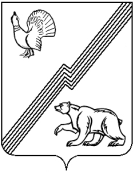 АДМИНИСТРАЦИЯ ГОРОДА ЮГОРСКАХанты-Мансийского автономного округа – Югры ПОСТАНОВЛЕНИЕот 21 октября 2019 года 								                     №  2272О внесении изменения в постановление администрации города Югорска от 02.10.2017 № 2360 «О порядке составления проекта решения о бюджете города Югорска на очередной финансовый год и плановый период»В соответствии с Бюджетным кодексом Российской Федерации, решением Думы города Югорска от 26.09.2013 № 48 «О Положении об отдельных вопросах организации                                   и осуществления бюджетного процесса»:1. Внести в приложение 2 к постановлению администрации города Югорска                             от 02.10.2017 № 2360 «О порядке составления проекта решения о бюджете города Югорска               на очередной финансовый год и плановый период» (с изменениями от 24.08.2018 № 2366;                             от 06.08.2019 № 1745) изменение, изложив строку 6 в следующей редакции:   « ».2. Опубликовать постановление в официальном печатном издании города Югорска                   и разместить на официальном сайте органов местного самоуправления города Югорска.3. Настоящее постановление вступает в силу после его официального опубликования.4. Контроль за выполнением постановления возложить на директора департамента финансов администрации города Югорска И.Ю. Мальцеву.Глава города Югорска	         						                    А.В. Бородкин6.Согласование с Департаментом финансов Ханты – Мансийского автономного округа – Югры исходных данных, используемых для расчетов распределения дотации на выравнивание бюджетной обеспеченности муниципальных районов (городских округов) на очередной финансовый год и плановый периодДепартамент финансовдо 10 августаДепартамент финансов Ханты-Мансийского автономного округа – Югры